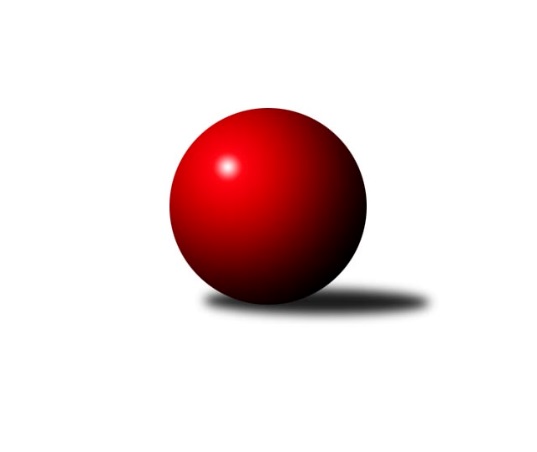 Č.7Ročník 2021/2022	14.11.2021Nejlepšího výkonu v tomto kole: 3302 dosáhlo družstvo: TJ Centropen Dačice2. KLZ B 2021/2022Výsledky 7. kolaSouhrnný přehled výsledků:HKK Olomouc	- TJ Centropen Dačice	1.5:6.5	3175:3302	9.0:15.0	13.11.KK Vyškov	- TJ Jiskra Otrokovice	2:6	3097:3125	11.5:12.5	13.11.KK Zábřeh	- TJ Sokol Husovice	1:7	3055:3155	10.5:13.5	13.11.KK Šumperk	- KK Slovan Rosice B		dohrávka		termín neurčenTabulka družstev:	1.	TJ Sokol Husovice	7	6	0	1	37.0 : 19.0 	91.0 : 77.0 	 3159	12	2.	TJ Centropen Dačice	7	4	1	2	31.5 : 24.5 	85.5 : 82.5 	 3171	9	3.	KK Vyškov	7	3	2	2	30.0 : 26.0 	82.5 : 85.5 	 3160	8	4.	KK Zábřeh	7	4	0	3	29.0 : 27.0 	85.5 : 82.5 	 3199	8	5.	TJ Jiskra Otrokovice	7	3	1	3	29.0 : 27.0 	91.0 : 77.0 	 3121	7	6.	HKK Olomouc	7	1	2	4	21.5 : 34.5 	77.5 : 90.5 	 3071	4	7.	KK Slovan Rosice B	5	1	1	3	16.0 : 24.0 	56.0 : 64.0 	 3017	3	8.	KK Šumperk	5	0	1	4	14.0 : 26.0 	55.0 : 65.0 	 2976	1Podrobné výsledky kola:	 HKK Olomouc	3175	1.5:6.5	3302	TJ Centropen Dačice	Lenka Pouchlá	155 	 140 	 135 	143	573 	 2.5:1.5 	 556 	 155	122 	 129	150	Tereza Křížová	Helena Hejtmanová	143 	 134 	 124 	121	522 	 1:3 	 544 	 134	140 	 127	143	Jindra Kovářová	Marcela Říhová	133 	 100 	 135 	155	523 	 2:2 	 523 	 127	123 	 145	128	Kristýna Macků	Denisa Hamplová	144 	 118 	 99 	129	490 	 1.5:2.5 	 530 	 142	122 	 137	129	Gabriela Filakovská	Silvie Vaňková	144 	 130 	 134 	149	557 	 2:2 	 558 	 138	149 	 147	124	Veronika Brtníková	Zuzana Kolaříková	124 	 130 	 127 	129	510 	 0:4 	 591 	 139	150 	 167	135	Klára Křížovározhodčí: Milan SekaninaNejlepší výkon utkání: 591 - Klára Křížová	 KK Vyškov	3097	2:6	3125	TJ Jiskra Otrokovice	Lucie Trávníčková	126 	 130 	 129 	113	498 	 1.5:2.5 	 520 	 128	119 	 129	144	Eliška Novotná	Simona Koreňová	124 	 138 	 132 	122	516 	 3:1 	 482 	 131	110 	 120	121	Monika Niklová	Lenka Hrdinová	139 	 140 	 125 	141	545 	 4:0 	 473 	 132	113 	 114	114	Marta Zavřelová	Darina Kubíčková *1	104 	 123 	 125 	137	489 	 1:3 	 510 	 119	135 	 133	123	Renáta Mikulcová st.	Jana Vejmolová	142 	 136 	 130 	149	557 	 2:2 	 571 	 160	134 	 136	141	Hana Stehlíková	Michaela Kouřilová	129 	 121 	 119 	123	492 	 0:4 	 569 	 145	154 	 145	125	Kateřina Fryštackározhodčí: František Jelínekstřídání: *1 od 61. hodu Monika MalákováNejlepší výkon utkání: 571 - Hana Stehlíková	 KK Zábřeh	3055	1:7	3155	TJ Sokol Husovice	Romana Švubová	139 	 137 	 125 	118	519 	 2:2 	 520 	 130	143 	 119	128	Blanka Sedláková	Kamila Chládková *1	120 	 121 	 131 	124	496 	 0:4 	 545 	 123	152 	 132	138	Markéta Gabrhelová	Lenka Kubová	128 	 114 	 123 	129	494 	 1.5:2.5 	 508 	 140	121 	 118	129	Lenka Kričinská	Marcela Balvínová	135 	 142 	 115 	129	521 	 4:0 	 445 	 113	113 	 110	109	Laura Neová	Jitka Killarová	124 	 135 	 145 	122	526 	 2:2 	 562 	 136	132 	 142	152	Ivana Šimková	Lenka Horňáková	122 	 121 	 137 	119	499 	 1:3 	 575 	 144	149 	 130	152	Lenka Hanušovározhodčí: Soňa Keprtovástřídání: *1 od 61. hodu Olga OllingerováNejlepší výkon utkání: 575 - Lenka HanušováPořadí jednotlivců:	jméno hráče	družstvo	celkem	plné	dorážka	chyby	poměr kuž.	Maximum	1.	Hana Stehlíková 	TJ Jiskra Otrokovice	564.93	373.9	191.0	2.0	5/5	(575)	2.	Jitka Killarová 	KK Zábřeh	559.44	378.0	181.4	2.4	4/4	(588)	3.	Kateřina Fryštacká 	TJ Jiskra Otrokovice	558.27	368.3	190.0	3.9	5/5	(582)	4.	Markéta Gabrhelová 	TJ Sokol Husovice	552.63	371.5	181.1	3.4	4/5	(574)	5.	Ivana Šimková 	TJ Sokol Husovice	552.50	373.3	179.2	3.9	4/5	(598)	6.	Růžena Smrčková 	KK Šumperk	550.00	368.5	181.5	3.3	3/3	(564)	7.	Klára Křížová 	TJ Centropen Dačice	549.20	374.1	175.1	5.9	5/5	(591)	8.	Martina Dosedlová 	KK Slovan Rosice B	547.67	367.7	180.0	6.7	3/4	(567)	9.	Jana Vejmolová 	KK Vyškov	547.56	370.9	176.6	3.4	4/4	(564)	10.	Simona Koreňová 	KK Vyškov	543.25	363.6	179.6	5.0	4/4	(567)	11.	Veronika Brtníková 	TJ Centropen Dačice	542.27	371.9	170.3	4.7	5/5	(561)	12.	Lenka Horňáková 	KK Zábřeh	541.69	376.2	165.5	6.3	4/4	(610)	13.	Romana Švubová 	KK Zábřeh	541.38	372.4	169.0	3.8	4/4	(561)	14.	Pavla Fialová 	KK Vyškov	541.33	365.5	175.8	5.0	3/4	(563)	15.	Silvie Vaňková 	HKK Olomouc	540.69	366.9	173.8	8.4	4/4	(575)	16.	Kateřina Zapletalová 	KK Šumperk	539.56	365.4	174.1	4.7	3/3	(576)	17.	Tereza Křížová 	TJ Centropen Dačice	537.27	361.3	176.0	6.9	5/5	(562)	18.	Ilona Olšáková 	KK Slovan Rosice B	535.50	367.5	168.0	7.0	4/4	(552)	19.	Lenka Hanušová 	TJ Sokol Husovice	534.53	364.2	170.3	5.7	5/5	(575)	20.	Lenka Pouchlá 	HKK Olomouc	533.25	362.3	171.0	6.6	4/4	(573)	21.	Zuzana Kolaříková 	HKK Olomouc	530.25	374.0	156.3	7.3	3/4	(558)	22.	Lenka Kričinská 	TJ Sokol Husovice	530.20	371.9	158.3	8.5	5/5	(583)	23.	Kamila Chládková 	KK Zábřeh	528.67	361.7	167.0	6.7	3/4	(549)	24.	Monika Niklová 	TJ Jiskra Otrokovice	525.20	358.0	167.2	7.1	5/5	(553)	25.	Michaela Kouřilová 	KK Vyškov	523.89	354.8	169.1	5.2	3/4	(544)	26.	Marcela Říhová 	HKK Olomouc	523.13	355.9	167.3	7.4	4/4	(529)	27.	Lenka Hrdinová 	KK Vyškov	521.69	369.9	151.8	9.6	4/4	(550)	28.	Zuzana Štěrbová 	KK Vyškov	518.42	362.6	155.8	7.1	4/4	(539)	29.	Blanka Sedláková 	TJ Sokol Husovice	518.07	359.3	158.7	7.1	5/5	(534)	30.	Gabriela Filakovská 	TJ Centropen Dačice	512.60	370.0	142.6	14.6	5/5	(530)	31.	Olga Ollingerová 	KK Zábřeh	511.67	350.4	161.2	7.4	3/4	(519)	32.	Marcela Balvínová 	KK Zábřeh	510.38	344.6	165.8	8.3	4/4	(541)	33.	Soňa Ženčáková 	KK Šumperk	506.25	351.5	154.8	9.8	2/3	(542)	34.	Jaroslava Havranová 	HKK Olomouc	505.67	343.2	162.5	6.7	3/4	(553)	35.	Eva Putnová 	KK Slovan Rosice B	504.75	356.5	148.3	10.9	4/4	(542)	36.	Marta Zavřelová 	TJ Jiskra Otrokovice	500.33	345.0	155.3	11.6	5/5	(547)	37.	Pavlína Březinová 	KK Slovan Rosice B	500.33	353.7	146.7	12.8	3/4	(523)	38.	Denisa Hamplová 	HKK Olomouc	500.08	348.3	151.8	11.4	3/4	(534)	39.	Pavlína Gerešová 	KK Šumperk	496.50	343.7	152.8	11.2	3/3	(541)	40.	Hana Jáňová 	KK Šumperk	489.17	347.0	142.2	13.0	2/3	(503)	41.	Šárka Palková 	KK Slovan Rosice B	488.00	340.3	147.7	6.0	3/4	(524)	42.	Veronika Dufková 	TJ Sokol Husovice	487.25	339.0	148.3	12.3	4/5	(509)	43.	Renáta Mikulcová  st.	TJ Jiskra Otrokovice	484.00	336.5	147.5	11.2	5/5	(518)	44.	Kristýna Klištincová 	KK Slovan Rosice B	475.13	330.6	144.5	13.1	4/4	(541)	45.	Adéla Příhodová 	KK Šumperk	473.33	343.5	129.8	15.7	3/3	(512)	46.	Brigitte Marková 	KK Šumperk	423.56	296.0	127.6	18.8	3/3	(487)		Pavlína Marková 	TJ Centropen Dačice	548.00	384.0	164.0	6.0	1/5	(548)		Kateřina Petková 	KK Šumperk	536.00	363.0	173.0	4.0	1/3	(536)		Monika Pšenková 	TJ Sokol Husovice	529.50	367.8	161.7	11.8	3/5	(538)		Hana Jonášková 	TJ Jiskra Otrokovice	529.00	357.0	172.0	10.0	2/5	(563)		Lenka Kubová 	KK Zábřeh	526.83	368.2	158.7	8.5	2/4	(542)		Michaela Kopečná 	TJ Centropen Dačice	526.25	364.0	162.3	5.8	2/5	(550)		Jindra Kovářová 	TJ Centropen Dačice	525.00	361.3	163.7	11.7	3/5	(544)		Alena Kopecká 	HKK Olomouc	525.00	366.0	159.0	11.0	1/4	(525)		Petra Jeřábková 	KK Slovan Rosice B	524.00	367.5	156.5	11.0	1/4	(532)		Renáta Mikulcová  ml.	TJ Jiskra Otrokovice	522.00	356.0	166.0	9.5	2/5	(534)		Eliška Novotná 	TJ Jiskra Otrokovice	520.00	354.0	166.0	12.0	1/5	(520)		Eva Fabešová 	TJ Centropen Dačice	512.00	361.5	150.5	11.0	2/5	(533)		Kristýna Macků 	TJ Centropen Dačice	510.00	350.3	159.7	11.0	3/5	(523)		Lucie Trávníčková 	KK Vyškov	504.25	344.8	159.5	5.3	2/4	(515)		Alena Bružová 	KK Slovan Rosice B	494.00	334.0	160.0	9.0	1/4	(494)		Monika Maláková 	KK Vyškov	489.50	349.0	140.5	15.5	2/4	(514)		Helena Hejtmanová 	HKK Olomouc	482.83	340.2	142.7	15.0	2/4	(522)		Viktorie Vitamvásová 	KK Slovan Rosice B	464.00	339.5	124.5	14.0	2/4	(490)		Zuzana Kodadová 	TJ Centropen Dačice	460.00	330.0	130.0	12.0	1/5	(476)		Jitka Bětíková 	TJ Jiskra Otrokovice	456.00	309.0	147.0	17.0	1/5	(456)		Ivana Volná 	HKK Olomouc	447.50	312.0	135.5	21.5	2/4	(472)		Laura Neová 	TJ Sokol Husovice	445.00	322.0	123.0	17.0	1/5	(445)		Karolína Havranová 	HKK Olomouc	442.00	310.0	132.0	16.0	1/4	(442)Sportovně technické informace:Starty náhradníků:registrační číslo	jméno a příjmení 	datum startu 	družstvo	číslo startu24736	Helena Hejtmanová	13.11.2021	HKK Olomouc	4x24705	Darina Kubíčková	13.11.2021	KK Vyškov	1x17998	Laura Neová	13.11.2021	TJ Sokol Husovice	1x25682	Eliška Novotná	13.11.2021	TJ Jiskra Otrokovice	1x
Hráči dopsaní na soupisku:registrační číslo	jméno a příjmení 	datum startu 	družstvo	Program dalšího kola:8. kolo20.11.2021	so	10:00	KK Slovan Rosice B - KK Zábřeh	20.11.2021	so	10:30	TJ Sokol Husovice - HKK Olomouc	20.11.2021	so	13:00	TJ Jiskra Otrokovice - KK Šumperk	20.11.2021	so	14:00	TJ Centropen Dačice - KK Vyškov	Nejlepší šestka kola - absolutněNejlepší šestka kola - absolutněNejlepší šestka kola - absolutněNejlepší šestka kola - absolutněNejlepší šestka kola - dle průměru kuželenNejlepší šestka kola - dle průměru kuželenNejlepší šestka kola - dle průměru kuželenNejlepší šestka kola - dle průměru kuželenNejlepší šestka kola - dle průměru kuželenPočetJménoNázev týmuVýkonPočetJménoNázev týmuPrůměr (%)Výkon1xKlára KřížováDačice5911xKlára KřížováDačice112.645913xLenka HanušováHusovice5752xLenka HanušováHusovice111.465751xLenka PouchláHKK Olomouc5734xHana StehlíkováOtrokovice111.365716xHana StehlíkováOtrokovice5714xKateřina FryštackáOtrokovice110.975694xKateřina FryštackáOtrokovice5692xLenka PouchláHKK Olomouc109.215733xIvana ŠimkováHusovice5623xIvana ŠimkováHusovice108.94562